10-GOLF 2019SAL 100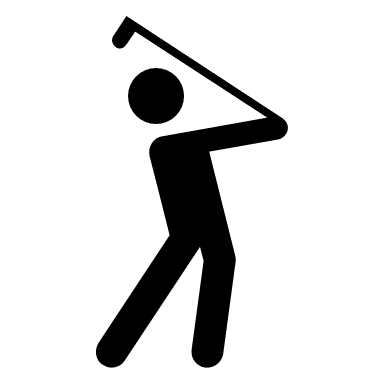 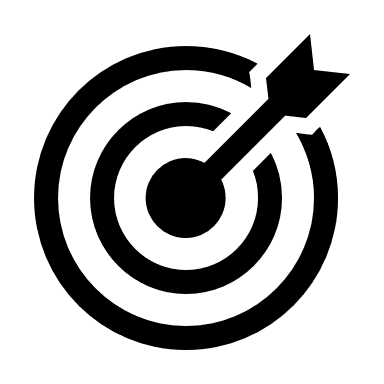 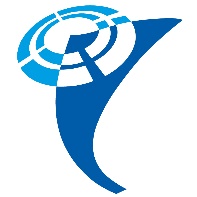 Porin Kalafornian golfkenttä (PGK) maanantaina 5.8.2019 klo 11Ampujien golfkilpailuun voi ottaa osaa kuka tahansa ampumaurheiluliiton + golfliiton jäsen. Kilpailumuotona on pistebogey. Kenttä on suistoalueella, joten siinä ei ole mäkiä!Ohjelma: Kilpailuinfo klo 10.30 klubilla ja ensimmäinen lähtö 11.00. (Arvio) Osanotto-oikeus: SAL:n seuran jäsen ja golf-seuran jäsenyys sekä SAL:n kutsuvieraat.Ilmoittautuminen 21.7.2019 mennessä, maarit.lepomaki@luukku.com tai 040 504 1612. Kerro SAL- ja golf -seura sekä hcp. Kaikkia ilmoittautuneita pyydetään tuomaan mukanaan pieni palkinto, joka jaetaan kaikille sen mukaan, kuin niitä riittää.Harjoituspoletti, tulokahvi ja munkki sekä kevyt lounas kisan jälkeen kuuluvat hintaan. Hinta n. 60€. Caddiemasterin yhteystiedot: Caddie-master 02-6303888, Käyntiosoite: Kalafornian golfkenttä, Kalaforniantie, 28100 Pori (5km keskustasta Vaasantien varrella)www.kalafornia.com